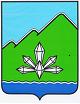 ГЛАВА  ДАЛЬНЕГОРСКОГО ГОРОДСКОГО ОКРУГАПРИМОРСКОГО КРАЯПОСТАНОВЛЕНИЕ19 октября 2016 г.                              г. Дальнегорск                                 № 570-паО назначении публичных слушаний по планировкетерритории в части разработки проекта планировкитерритории и проекта межевания территориилинейного объекта  «Тепловая сеть от котельной № 4до  ЦТП «Горбуша» г. Дальнегорск»Руководствуясь Градостроительным кодексом Российской Федерации, Федеральным законом от 06.10.2003 № 131-ФЗ «Об общих принципах организации местного самоуправления в Российской Федерации», Уставом Дальнегорского городского округа, Положением «О публичных слушаниях в Дальнегорском городском округе», утвержденным    решением     Думы     муниципального     образования г. Дальнегорск от 02.11.2004  № 600 (в редакции решений Думы Дальнегорского городского округа от 23.09.2005  № 203, от 14.08.2008  № 880, от 25.11.2010 № 32, от 31.01.2013 № 20, от 25.04.2013 № 53, от 25.07.2014 № 267),   постановлением администрации Дальнегорского городского округа от 30.10.2013 № 949-па «О подготовке документации по планировке территории для строительства линейного объекта»ПОСТАНОВЛЯЮ:1. Назначить по инициативе Главы Дальнегорского городского округа публичные слушания по планировке территории в части разработки проекта планировки территории с проектом  межевания в  его составе   линейного    объекта –   «Тепловая   сеть   от   котельной   № 4  до ЦТП «Горбуша» г. Дальнегорск» (далее - публичные слушания).2. Дата проведения публичных слушаний: 28.11.2016. Время проведения: 14:30 -15:30. Место проведения: г. Дальнегорск, проспект 50 лет Октября, д.120, актовый зал3. Предложения и замечания по вопросу, обсуждаемому на публичных слушаниях, могут быть представлены в срок до 28.11.2016  в  отдел  архитектуры  и строительства    администрации   Дальнегорского городского   округа   по   адресу: г. Дальнегорск, ул. Сухановская,1.4. Отделу архитектуры и строительства администрации Дальнегорского городского округа в течение 3 рабочих дней направить в управление делами администрации Дальнегорского городского округа проект планировки территории с проектом межевания в его составе линейного объекта – «Тепловая сеть от котельной № 4 до ЦТП «Горбуша» г. Дальнегорск».5. Разместить проект планировки территории с проектом межевания в его составе линейного объекта – «Тепловая сеть от котельной № 4 до ЦТП «Горбуша» г. Дальнегорск» на официальном интернет-сайте Дальнегорского городского округа dalnegorsk_mo.ru6.  Опубликовать настоящее постановление  в газете «Трудовое слово»  и разместить  на официальном интернет-сайте Дальнегорского городского округа.7.  Настоящее постановление вступает в силу со дня его принятия.8. Контроль исполнения настоящего постановления возложить на первого заместителя главы администрации Дальнегорского городского округа.И.о. Главы Дальнегорского городского округа                                                                                     В.Н. Колосков                                                                  